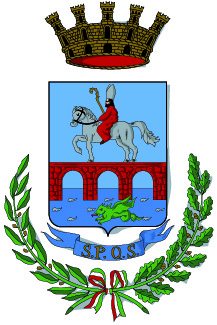  CITTÀ DI MANFREDONIAAVVISO PUBBLICO PER LA PROVA SELETTIVA RISERVATA PER LA VERIFICA DELLA IDONEITA’ PER L’ASSUNZIONE A TEMPO INDETERMINATO A PART TIME 12 ORE DEI LAVORATORI SOCIALMENTE UTILI DI CUI ALL’ARTICOLO 2, COMMA 1, DEL DECRETO LEGISLATIVO 28 FEBBRAIO 2000, N. 81 OGGETTO DEL DECRETO DEL PRESIDENTE DEL CONSIGLIO DEI MINISTRI RECANTE RIPARTO DELLE RISORSE DI CUI ALL’ARTICOLO 1, COMMA 1156, LETTERA G -BIS ) DELLA LEGGE N. 296/2006 E ART. 1 COMMA 26 BIS DEL D.L. 228/2021 CONVERTITO IN L. 15/2022.                                                                                                      AL COMUNE DI MANFREDONIAUFFICIO PROTOCOLLOPiazza del Popolo, 871043 Manfredonia (FG)L'utilizzo del presente schema prevede che siano barrate le caselle corrispondenti alle proprie dichiarazioni e completate le parti mancanti.Il/la sottoscritto/a ……………………………………………………………………………..………………………………………………... nato/a il…………………………………..a……………………………………………………………….residente in via	 ……………………………………………………………….………. n……………………	CAP………………………	località	prov.(	] n. telefonico	recapito presso il quale desidera ricevere le comunicazioni inerenti alla procedura di stabilizzazione(se diverso da quello sopra indicato)	indirizzo e-mail: ………………………………………………………………………………………………………………………………………..eventuale indirizzo pec : ………………………………………………………………………………………………………………………..	CHIEDEdi essere ammesso/a a partecipare all'avviso pubblicato da codesto Comune per la copertura dei posti in sovrannumero  mediante procedura di stabilizzazione riservata ai Lavoratori Socialmente Utili attualmente impegnati presso il Comune di Manfredonia ai sensi dell'art. ………..	per il profilo di (barrare la/le casella/e di interesse - OBBLIGATORIO A PENA DI ESCLUSIONE):	Cat. B: Esecutore tecnico		Cat. B: Esecutore amministrativo		A tal fine, consapevole della responsabilità e delle sanzioni penali previste dall'art. 76 del DPR. del 28 dicembre 2000 n. 445, per false attestazioni e dichiarazioni mendaci, ed avendo preso visione dell'avviso, ed in particolare di tutte le informative contenute nello stesso che accetta, dichiara:di essere in possesso della cittadinanza italiana;   di essere in possesso dei diritti civili e politici;   di essere iscritto nelle liste elettorali del Comune di ………………………o di non …………………………………………       essere iscritto o cancellato per i seguenti motivi: …………………………………………………………………………………..  di essere attivamente impegnato nel progetto di LSU del Comune di Manfredonia;  di essere iscritto nell’elenco Regionale approvato dalla Regione Puglia; di non aver riportato, negli ultimi due anni, sanzioni disciplinari per insufficiente rendimento o, comunque, sanzioni più gravi di quelle di cui all’art. 61, comma 1, lett. a), b) e c) del CCNL relativo al  personale del comparto funzioni centrali triennio 2016-2018, sottoscritto il 12 febbraio 2018; di non aver patteggiato negli ultimi cinque anni o di non aver riportato condanna passata in giudicato per reati contro la pubblica amministrazione, ovvero per reati aventi come soggetto passivo la pubblica Si amministrazione o per delitti di natura non colposa a seguito dei quali sia stata comminata la pena della reclusione, ancorché convertita con pena sostitutiva o condizionalmente sospesa; in caso affermativo specificare tutti i dati riguardanti la situazione giudiziaria di cui innanzi…………………………………………………………………………………………………………………………………..; di non aver riportato una sentenza di condanna definitiva o di non essere imputato nei cui confronti siano state adottate misure cautelari personali per reati contro la pubblica amministrazione, ovvero per reati aventi come soggetto passivo la pubblica amministrazione, o per delitti di natura non colposa qualora questi ultimi abbiano dato luogo a provvedimenti di sospensione cautelare dal servizio; in caso affermativo specificare tutti i dati riguardanti la situazione giudiziaria di cui innanzi…………………………………………………………………………………………………………………………………..;  di presentare la candidatura per la seguente Amministrazione pubblica: Comune di Manfredonia – 83000290714, nella quale è già impiegato quale Lavoratore Socialmente Utile;  di possedere i requisiti di anzianità, come previsti dall'articolo 4, comma 6, del decreto-legge 31 agosto 2013, n. 101, convertito, con modificazioni, dalla legge 30 ottobre 2013, n. 125, ovvero dall'articolo 20, commi 1 e 2, del Decreto Legislativo 25 maggio 2017, n. 75, o svolgimento delle attività socialmente utili o di pubblica utilità per il medesimo periodo di tempo;  di aver preso visione di tutti gli articoli del bando e delle condizioni di ammissione al concorso nonché  di aver letto e compreso l’informativa privacy riportata dal bando;  dichiara di essere in possesso del seguente titolo di studio:       Titolo di studio: ……………………………………………………………………………………………………………………..       Data di conseguimento: ……………………………………………………………       Luogo di conseguimento: …………………………………………………………… di essere portatore di handicap e chiede, ai sensi della legge n.104/1992 i seguenti ausili e/o tempi aggiuntivi  per lo svolgimento delle prove……………………………………………………………………………;DICHIARA INFINE  di impegnarsi a comunicare tempestivamente le eventuali variazioni del recapito per le comunicazioni inerenti al presente concorso;  di aver letto il bando di concorso e di essere a conoscenza delle disposizioni in esso contenute e di accettarle integralmente;	 di essere a conoscenza delle sanzioni penali previste dall’art. 76 del decreto del Presidente della Repubblica n. 445 del 28 dicembre 2000 per le ipotesi di falsità in atti e dichiarazioni mendaci; di accettare l’eventuale futuro contratto di lavoro che sarà stipulato solo dopo l’avvenuta approvazione da parte del Ministero della Funzione Pubblica e del COSFEL e all’avvenuto finanziamento del contratto stesso; di prestare il proprio consenso al trattamento dei dati personali secondo le modalità e nei limiti dell'informativa sulla privacy - art.13 del Regolamento (EU) 2016/679 (“GDPR”) - e all'utilizzo del proprio indirizzo di Posta Elettronica Certificata (PEC)  o e-mail indicati in domanda presso il quale saranno eseguite tutte le comunicazioni urgenti e le notifiche personali inerenti alla procedura selettiva, che comunque saranno effettuate mediante pubblicazione nel sito istituzionale del Comune di Manfredonia, sezione “Bandi di Concorso”.Manfredonia,  lì _____________________FIRMA______________________________Si allega:fotocopia documento identità in corso di validità.